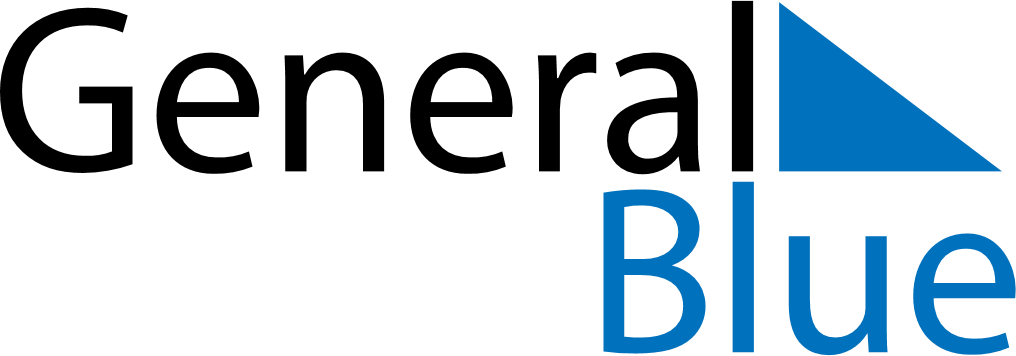 Q2 of 2018SerbiaQ2 of 2018SerbiaQ2 of 2018SerbiaQ2 of 2018SerbiaQ2 of 2018SerbiaQ2 of 2018SerbiaQ2 of 2018SerbiaApril 2018April 2018April 2018April 2018April 2018April 2018April 2018April 2018April 2018MondayTuesdayTuesdayWednesdayThursdayFridaySaturdaySunday1233456789101011121314151617171819202122232424252627282930May 2018May 2018May 2018May 2018May 2018May 2018May 2018May 2018May 2018MondayTuesdayTuesdayWednesdayThursdayFridaySaturdaySunday1123456788910111213141515161718192021222223242526272829293031June 2018June 2018June 2018June 2018June 2018June 2018June 2018June 2018June 2018MondayTuesdayTuesdayWednesdayThursdayFridaySaturdaySunday1234556789101112121314151617181919202122232425262627282930Apr 1: Easter SundayJun 15: End of Ramadan (Eid al-Fitr)Apr 2: Easter MondayJun 28: Saint Vitus DayApr 6: Orthodox Good FridayApr 8: Orthodox EasterApr 9: Orthodox Easter MondayApr 22: Holocaust Remembrance DayMay 1: Labour DayMay 2: Labour DayMay 9: Victory Day